For each function:Find the inverseGraph the function and its inversef(x) = 4x - 2		         							2.  f(x) = 3 - 2x		             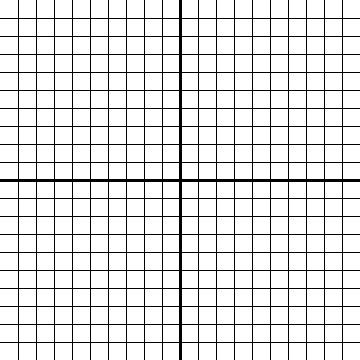  	3. f(x) = 			  					              4.  f(x) = 